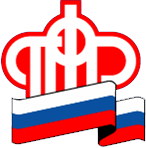 ГОСУДАРСТВЕННОЕ УЧРЕЖДЕНИЕ - Управление Пенсионного фонда Российской Федерации в ЛОМОНОСОВСКОМ РАЙОНЕЛенинградской области (МЕЖРАЙОННОЕ)Новые сроки отчётности о приёме на работу и увольненииСодержание новостиПостановлением Правительства Российской Федерации от 26 апреля 2020 года № 590 «Об особенностях порядка и сроках представления страхователями в территориальные органы Пенсионного фонда Российской Федерации сведений о трудовой деятельности зарегистрированных лиц»[1] изменены сроки представления сведений о трудовой деятельности зарегистрированных лиц по форме СЗВ-ТД в случае приёма на работу и увольнения с работы.Теперь сведения по форме СЗВ-ТД страхователи обязаны представлять в территориальные органы ПФР в следующие сроки:в случаях приёма на работу и увольнения зарегистрированного лица в период с 01.04.2020 по 26.04.2020 (до дня вступления в силу Постановления № 590) – не позднее рабочего дня, следующего за днём вступления в силу указанного постановления, т.е. не позднее 27 апреля 2020 года; в случаях приёма на работу и увольнения зарегистрированного лица в период с 27.04.2020 – не позднее рабочего дня, следующего за днём издания соответствующего приказа (распоряжения), иных решений или документов, подтверждающих оформление трудовых отношений.Одновременно обращаем внимание, что сроки представления сведений по форме СЗВ-ТД не изменяются в следующих случаях:перевод на другую постоянную работу;подача зарегистрированным лицом заявления о продолжении ведения страхователем трудовой книжки в соответствии со ст. 66 ТК РФ (т.е. ведение трудовой книжки в бумажном виде);подача зарегистрированным лицом заявления о предоставлении страхователем ему сведений о трудовой деятельности в соответствии со ст. 66.1 ТК РФ (т.е. ведения учёта сведений в электронном виде);изменение наименования страхователя;установление (присвоение) работнику второй и последующей профессии, специальности или иной квалификации (заполняется с указанием разрядов, классов или иных категорий этих профессий, специальностей или уровней квалификации (класс, категория, классный чин и тому подобное));лишение права в соответствии с приговором суда занимать определённые должности или заниматься определённой деятельностью.В данных случаях сведения по форме СЗВ-ТД должны быть представлены страхователями в территориальные органы ПФР не позднее 15-го числа месяца, следующего за месяцем, в котором имели место названные кадровые мероприятия.Таким образом, сроки представления страхователями сведений по форме СЗВ-ТД при приёме зарегистрированного лица на работу и увольнении с работы, установленные на 2020 год[2], значительно сокращены.В целях соблюдения указанных сроков рекомендуем страхователям перейти на представление отчётных документов в территориальные органы ПФР дистанционно (бесконтактным способом) в электронном виде по телекоммуникационным каналам связи.Для представления отчётности в электронной форме страхователю нужно заключить с Управлением ПФР соглашение об обмене электронными документами в системе электронного документооборота ПФР.Страхователи, не подключённые к системе электронного документооборота ПФР, могут представлять сведения по форме СЗВ-ТД средствами электронного сервиса «Кабинет страхователя», размещённого на официальном сайте Пенсионного фонда РФ.При этом следует иметь в виду, что представление страхователем сведений по форме СЗВ-ТД через «Кабинет страхователя» возможно при одновременном соблюдении двух условий:страхователь прошел регистрацию в Единой системе идентификации и аутентификации (ЕСИА) как юридическое лицо;наличие усиленной квалифицированной электронной подписи.[1] Постановление № 590[2] п. 2.5 ст. 11 Федерального закона от 01.04.1996 № 27-ФЗ «Об индивидуальном (персонифицированном) учёте в системе обязательного пенсионного страхования»